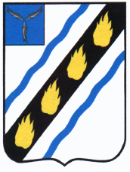 АДМИНИСТРАЦИЯ МЕЧЕТНЕНСКОГО МУНИЦИПАЛЬНОГО ОБРАЗОВАНИЯ СОВЕТСКОГО МУНИЦИПАЛЬНОГО РАЙОНАСАРАТОВСКОЙ ОБЛАСТИПОСТАНОВЛЕНИЕОт 11.08.2022 № 46					        с. Мечетное О создании комиссии с целью проверки пожарных водоисточников на территории Мечетненского муниципального образованияСогласно требованиям Федерального закона № 69-ФЗ «О пожарной безопасности» и Правил пожарной безопасности в Российской Федерации ППБ-01-03, с целью проверки состояния и обеспечения исправности сетей противопожарного водоснабжения, искусственных водоемов для целей пожаротушения администрация Мечетненского муниципального образования ПОСТАНОВЛЯЕТ:Создать комиссию в составе:Леонова Ирина Ивановна                -  и.о. главы Мечетненского                                                                        муниципального образованияШишкина Татьяна Николаевна       - ведущий специалист администрации                                                                                      Мечетненского муниципального                                                                 образованияСергеев Валерий Викторович          -  директор ООО УК «Мечетное» (по                                                                 согласованию)Горбунов Александр Николаевич      – начальник отдела ГО и ЧС                                                               администрации Советского                                                                муниципального района (по                                                               согласованию)Байгалиев Алексей Закираевич        - начальник 2 караула ПСЧ-59 14 ПСО                                                                ФПС ГПС ГУ МЧС России по                                                                     Саратовской области2. Произвести проверку состояния сетей противопожарного водоснабжения для целей пожаротушения на территории Мечетненского муниципального образования в срок с ___ года по ____ года.3.  При проведении руководствоваться Правилами учёта и проверки пожарных водоисточников (Приложение №1) и Единым реестром ППВ (Приложение №2).4. По окончании проверки представить заключение о состоянии и работоспособности источников противопожарного водоснабжения и возможности их дальнейшего использования.5.    Контроль за исполнением настоящего постановления оставляю за собой.6.  Настоящее постановление вступает в силу со дня подписания и подлежит официальному опубликованию на интернет – сайте Мечетненского муниципального образованияИ.о.главы Мечетненскогомуниципального образования                                                       И.И. Леонова Приложение №1 к постановлению администрации Мечетненского муниципального образованияот 11.08.2022 года № 46ПРАВИЛАучета и проверки наружного противопожарного водоснабженияна территории Мечетненского муниципального образования1. Общие положения1.1   Настоящие Правила действуют на всей территории Мечетненского муниципального образования и обязательны для исполнения организациями водопроводно-канализационного хозяйства, обслуживающими населенные пункты, а также всеми абонентами, имеющими источники противопожарного водоснабжения независимо от их ведомственной принадлежности и организационно-правовой формы.1.2 Наружное противопожарное водоснабжение — хозяйственно-питьевой водопровод с расположенными на нем пожарными гидрантами, пожарные водоемы, водонапорные башни, а также другие естественные и искусственные водоисточники, вода из которых используется для целей пожаротушения, независимо от их ведомственной принадлежности и организационно-правовой формы.1.3 Ответственность за техническое состояние источников противопожарного водоснабжения и установку указателей несет организация водопроводно-канализационного хозяйства города или абонент, в введении которого они находятся.1.4 Подразделения пожарной охраны имеют право на беспрепятственный въезд на территорию предприятий и организаций для заправки водой, необходимой для тушения пожаров, а также для осуществления проверки технического состояния источников противопожарного водоснабжения.2. Техническое состояние, эксплуатация и требования к источникам противопожарного водоснабжения2.1.  Постоянная готовность источников противопожарного водоснабжения для успешного использования их при тушении пожаров обеспечивается проведением основных подготовительных мероприятий:качественной приемкой всех систем водоснабжения по окончании их строительства, реконструкции и ремонта;точным учетом всех источников противопожарного водоснабжения; систематическим контролем за состоянием водоисточников; периодическим испытанием водопроводных сетей на водоотдачу (1 раз в год);своевременной подготовкой источников противопожарного водоснабжения к условиям эксплуатации в весенне-летний и осенне-зимний периоды.2.2 Источники противопожарного водоснабжения должны находиться в исправном состоянии и быть оборудованными указателями, установленными на видных местах, в соответствии с нормами пожарной безопасности (НПБ 160-97). Ко всем источникам противопожарного водоснабжения должен быть обеспечен подъезд шириной не менее 3,5 м.2.3   Свободный напор в сети противопожарного водопровода низкого давления (на уровне поверхности земли) при пожаротушении должен быть не менее 10 м.2.4 Пожарные водоемы должны быть наполнены водой. К водоему должен быть обеспечен подъезд с твердым покрытием и разворотной площадкой размером 12×12 м. 2.5 Водонапорные башни должны быть оборудованы патрубком с пожарной полугайкой (диаметром 77 мм) для забора воды пожарной техникой и иметь подъезд с твердым покрытием шириной не менее 3,5 м.2.6 Источники противопожарного водоснабжения допускается использовать только при тушении пожаров, проведении занятий, учений и проверке их работоспособности.3. Учет и порядок проверки противопожарного водоснабжения3.1. Руководители организаций водопроводно-канализационного хозяйства, а также абоненты обязаны вести строгий учет и проводить плановые совместные с подразделениями Государственной противопожарной службы проверки имеющихся в их ведении источников противопожарного водоснабжения.3.2. С целью учета всех водоисточников, которые могут быть использованы для тушения пожара, организации водопроводно-канализационного хозяйства и абоненты совместно с Государственной противопожарной службой не реже одного раза в пять лет проводят инвентаризацию противопожарного водоснабжения.3.3. Проверка противопожарного водоснабжения производится 2 раза в год: в весенне-летний (с 1 мая по 1 ноября) и осенне-зимний (с 1 ноября по 1 мая) периоды.3.4.  При проверке пожарного гидранта проверяется:наличие на видном месте указателя установленного образца;возможность беспрепятственного подъезда к пожарному гидранту;состояние колодца и люка пожарного гидранта, производится очистка его от грязи, льда и снега;работоспособность пожарного гидранта посредством пуска воды с установкой пожарной колонки;наличие крышки гидранта.3.5.  При проверке пожарного водоема проверяется:наличие на видном месте указателя установленного образца; возможность беспрепятственного подъезда к пожарному водоему;заполненность водоема водой и возможность его пополнения; наличие площадки перед водоемом для забора воды;наличие проруби при отрицательной температуре воздуха (для открытых водоемов).3.6. При проверке других приспособленных для целей пожаротушения источников водоснабжения проверяется наличие подъезда и возможность забора воды в любое время года.4. Инвентаризация противопожарного водоснабжения4.1. Инвентаризация противопожарного водоснабжения проводится не реже одного раза в пять лет.4.2. Инвентаризация проводится с целью учета всех водоисточников, которые могут быть использованы для тушения пожаров и выявления их состояния и характеристик.4.3. Для проведения инвентаризации водоснабжения постановлением (распоряжением) главы городского поселения Поназырево создается межведомственная комиссия, в состав которой входят: представители органов местного самоуправления, местной пожарной охраны и органа государственного пожарного надзора, организации водопроводно-канализационного хозяйства, абоненты.4.4.  Комиссия путем детальной проверки каждого водоисточника уточняет:вид, численность и состояние источников противопожарного водоснабжения, наличие подъездов к ним;причины сокращения количества водоисточников;диаметры водопроводных магистралей, участков, характеристики сетей, количество водопроводных вводов;выполнение планов замены пожарных гидрантов (пожарных кранов), строительства новых водоемов, пирсов, колодцев.4.5.  Все гидранты проверяются на водоотдачу.4.6. По результатам инвентаризации составляется акт инвентаризации и ведомость учета состояния водоисточников.5. Ремонт и реконструкция противопожарного водоснабжения5.1. Организации водопроводно-канализационного хозяйства, а также абоненты, в ведении которых находится неисправный источник противопожарного водоснабжения, обязаны в течение 10 дней после получения сообщения о неисправности произвести ремонт водоисточника. В случае проведения капитального ремонта или замены водоисточника сроки согласовываются с государственной противопожарной службой.5.2. Реконструкция водопровода производится на основании проекта, разработанного проектной организацией и согласованного с местными органами государственного пожарного надзора.5.3. Технические характеристики противопожарного водопровода после реконструкции не должны быть ниже предусмотренных ранее.5.4. Заблаговременно, за сутки до отключения пожарных гидрантов или участков водопроводной сети для проведения ремонта или реконструкции, руководители организаций водопроводно-канализационного хозяйства или абоненты, в ведении которых они находятся, обязаны в установленном порядке уведомить органы местного самоуправления и подразделения местной пожарной охраны о невозможности использования пожарных гидрантов из-за отсутствия или недостаточности напора воды, при этом предусматривать дополнительные мероприятия, компенсирующие недостаток воды на отключенных участках.5.5. После реконструкции водопровода производится его приемка комиссией и испытание на водоотдачу.6. Порядок списания (снятия с учёта) источников наружного противопожарного водоснабжения на территории Мечетненского муниципального образования 6.1 Пожарные гидранты, пожарные водоёмы могут быть списаны (сняты с учёта) по следующим основаниям:пожарные гидранты, пожарные водоёмы расположены на территории, где нет жилых и производственных зданий, строений;содержание пожарных гидрантов, пожарных водоёмов экономически нецелесообразно в связи с прекращением деятельности предприятий, учреждений, организаций, на территории которых расположены данные пожарные гидранты, пожарные водоёмы;пожарные гидранты, пожарные водоёмы расположены на территории, где дома признаны непригодными для проживания и подлежат сносу;пожарные гидранты, пожарные водоёмы находятся в состоянии технической неисправности и не подлежат восстановлению и ремонту;пожарные гидранты, пожарные водоёмы доработали свои нормативные сроки и пришли в негодность. 6.2 Пожарные гидранты, пожарные водоёмы, доработавшие свои нормативные сроки, но еще работоспособные, списанию (снятию с учёта) не подлежат. 6.3 Для определения непригодности пожарных гидрантов, пожарных водоёмов к дальнейшему использованию, невозможности, неэффективности и экономической нецелесообразности их восстановления, а также для оформления документации на списание (снятие с учёта) данных пожарных гидрантов, пожарных водоёмов создаётся постоянно действующая комиссия. Для участия в работе комиссии могут привлекаться в установленном порядке должностные лица, специалисты органа местного самоуправления и представители государственных, общественных и иных организаций (по согласованию с их руководителями). 6.4 Комиссия созывается по инициативе одного из её участников. При этом данный участник комиссии должен направить соответствующие уведомления в адрес других участников комиссии.6.5    в компетенцию комиссии входит:контроль за изменением дислокации размещения пожарных гидрантов, пожарных водоемов, в том числе непосредственный осмотр пожарного гидранта, пожарного водоёма, подлежащего списанию (снятию с учёта);установление конкретных причин списания (снятия с учёта) пожарных гидрантов, пожарных водоёмов (расположение пожарных гидрантов, пожарных водоёмов на территории, где нет жилых и производственных зданий, техническая неисправность, истечение нормативных сроков и т.д.);сбор и анализ информации о техническом состоянии пожарных гидрантов, пожарных водоёмов;разработка и подача в установленном порядке предложений и рекомендаций по совершенствованию законодательства в области пожарной безопасности;составление актов списания (снятия с учёта) пожарных гидрантов, пожарных водоёмов; 6.6    Комиссия имеет право:запрашивать и получать в установленном порядке от органа местного самоуправления, государственных, общественных и иных организаций и должностных лиц информацию, документы, материалы, необходимые для деятельности комиссии;привлекать в установленном порядке должностных лиц, специалистов органа местного самоуправления и организаций (по согласованию с их руководителями) для участия в работе комиссии;вносить в установленном порядке предложения по входящим в компетенцию комиссии вопросам, требующим решения органа местного самоуправления.6.7 Результаты принятого комиссией решения оформляются актом списания (снятия с учёта) пожарного гидранта, пожарного водоёма;6.8 В акте списания (снятия с учёта) пожарного гидранта, пожарного водоёма указываются следующие данные: адрес, координаты пожарного гидранта, пожарного водоёма и причины его списания (снятия с учёта).6.9 Акт списания (снятия с учёта) пожарного гидранта, пожарного водоёма должен быть согласован с начальником ПСЧ-59 14 ПСО ФПС ГПС ГУ МЧС России по Саратовской области.6.10 Пожарный гидрант, пожарный водоём считается списанным (снятым с учёта) после согласования начальником ПСЧ-59 14 ПСО ФПС ГПС ГУ МЧС России по Саратовской области и утверждения председателем комиссии.6.11 Разборка и демонтаж пожарного гидранта, пожарного водоёма на сетях наружного водопровода разрешается только после утверждения акта списания (снятия с учёта) данного пожарного гидранта, пожарного водоёма. Разборка и демонтаж пожарного гидранта, пожарного водоёма до утверждения акта его списания (снятия с учёта) не допускается.6.12 Разборка и демонтаж пожарного гидранта, пожарного водоёма на сетях наружного водопровода осуществляется предприятиями, учреждениями, организациями, которые ранее отвечали за обеспечение исправного технического состояния и ремонт данного пожарного гидранта, пожарного водоёма.6.13 После списания (снятия с учёта) пожарного гидранта, пожарного водоёма в Реестр источников наружного противопожарного водоснабжения вносятся соответствующие коррективы.7. Особенности эксплуатации противопожарного водоснабженияв зимних условиях7.1. Ежегодно в октябре - ноябре производится подготовка противопожарного водоснабжения к работе в зимних условиях, для чего необходимо: произвести откачку воды из колодцев и гидрантов;проверить уровень воды в водоемах, исправность теплоизоляции и запорной арматуры;произвести очистку от снега и льда подъездов к пожарным водоисточникам;7.2. В случае замерзания стояков пожарных гидрантов необходимо принимать меры к их отогреванию и приведению в рабочее состояние.Приложение № 2 к постановлению администрации Мечетненского муниципального образованияот 11.08.2022 года № 46 РЕЕСТРисточников противопожарного водоснабжения на территории Мечетненского муниципального образования№ п/пНаименование улицы№ домаТип и диаметр сетиВедомственная принадлежность№ п/пНаименование улицы№ домаТип и диаметр сетиВедомственная принадлежность1Мелиораторов20К-100Администрация Мечетненского МО2Октябрьская19К-100Администрация Мечетненского МО3Школьная14К-100Администрация Мечетненского МО4Школьная2К-100Администрация Мечетненского МО5Рабочая24К-100Администрация Мечетненского МО6Набережная2К-100Администрация Мечетненского МО7Набережная9К-100Администрация Мечетненского МО8Советская26К-100Администрация Мечетненского МО9Советская2К-100Администрация Мечетненского МО10Мелиораторов8К-100Администрация Мечетненского МО11Мелиораторов3К-100Администрация Мечетненского МО12Октябрьская13К-100Администрация Мечетненского МО13Октябрьская24К-100Администрация Мечетненского МО14Октябрьская34К-100Администрация Мечетненского МО15Школьная19К-100Администрация Мечетненского МО16Школьная10К-100Администрация Мечетненского МО17Автодорожная1К-100Администрация Мечетненского МО